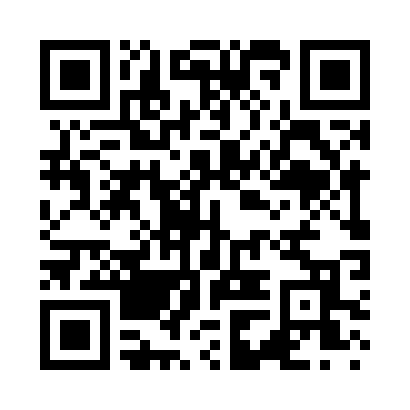 Prayer times for Scarville, Iowa, USAMon 1 Jul 2024 - Wed 31 Jul 2024High Latitude Method: Angle Based RulePrayer Calculation Method: Islamic Society of North AmericaAsar Calculation Method: ShafiPrayer times provided by https://www.salahtimes.comDateDayFajrSunriseDhuhrAsrMaghribIsha1Mon3:495:381:195:248:5910:472Tue3:505:381:195:248:5910:473Wed3:515:391:195:248:5910:464Thu3:525:401:195:248:5810:465Fri3:535:401:195:248:5810:456Sat3:545:411:195:248:5810:447Sun3:555:421:205:248:5710:448Mon3:565:421:205:248:5710:439Tue3:575:431:205:248:5610:4210Wed3:585:441:205:248:5610:4111Thu4:005:451:205:248:5510:4012Fri4:015:451:205:248:5510:3913Sat4:025:461:205:248:5410:3814Sun4:035:471:205:248:5310:3715Mon4:055:481:215:248:5310:3616Tue4:065:491:215:248:5210:3517Wed4:075:501:215:248:5110:3318Thu4:095:511:215:248:5010:3219Fri4:105:521:215:238:5010:3120Sat4:125:531:215:238:4910:3021Sun4:135:541:215:238:4810:2822Mon4:145:551:215:238:4710:2723Tue4:165:551:215:228:4610:2524Wed4:175:561:215:228:4510:2425Thu4:195:571:215:228:4410:2226Fri4:205:591:215:228:4310:2127Sat4:226:001:215:218:4210:1928Sun4:236:011:215:218:4110:1829Mon4:256:021:215:208:4010:1630Tue4:276:031:215:208:3910:1431Wed4:286:041:215:208:3710:13